 Committee/Working Group Application Form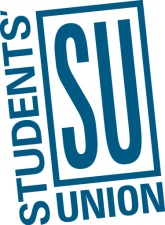 BackgroundThe SU is looking for students-at-large and elected officials to serve on its committees and working groups. Please visit the committees/working groups web page on the SU website for more details on mandates, eligibility requirements, and expected time commitments. Nominee InformationI am: (select one) A student-at-large A current SLC memberPlease indicate which committees/working groups you are interested in and available to serve on for the given appointment period. Please consider your class schedule and other scheduling commitments. Committee of 10,000 Policy Development and Review Committee Quality Money Committee Teaching Excellence Awards Committee Undergraduate Research Symposium Working Group Pride Scholarship CommitteeNameUCID #Email AddressPlease list any relevant skills, knowledge, and experience for each committee/working group selected.Why do you want to serve on the committees/working groups selected?Please disclose any potential real or perceived conflicts of interest that may arise at the selected committees/working groups (e.g. club involvement, affiliations with other units on campus, etc.).Please either attach your class schedule to this application or indicate the times you are available during the Fall and Winter Semesters. If you are unsure of your availability, please leave your response blank.FallMonday:Tuesday:Wednesday:Thursday:Friday:WinterMonday:Tuesday:Wednesday:Thursday:Friday:If you applied to Undergraduate Research Symposium Working Group, please confirm your availability on the following days: September 24/25 – URS Working Group Training  October 14 – Participant Selection November 23 – URS Award MeetingIf you applied to Teaching Excellence Awards Committee, please confirm your availability on the following days: October 2020 – Flexible availability for committee orientation over Zoom April 21, 2021 – Teaching Excellence Awards galaPlease add any other information relate to your schedule. For example, what other commitments (work, clubs, practicum, volunteer, etc.) do you have?